Группа 23-24      МатематикаТема: Преобразование суммы тригонометрических функций в произведение. Преобразование произведения тригонометрических функций в сумму.Новый материалКонспект  в тетрадь!Методические рекомендацииПримеры применения формул.Преобразуйте сумму (разности) в произведения: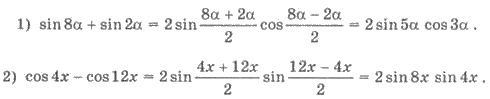 3)  Преобразуйте разность в произведения: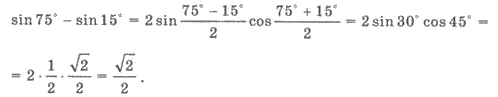 Выполните самостоятельно примеры:       №22.1 (в)   №22.2(б)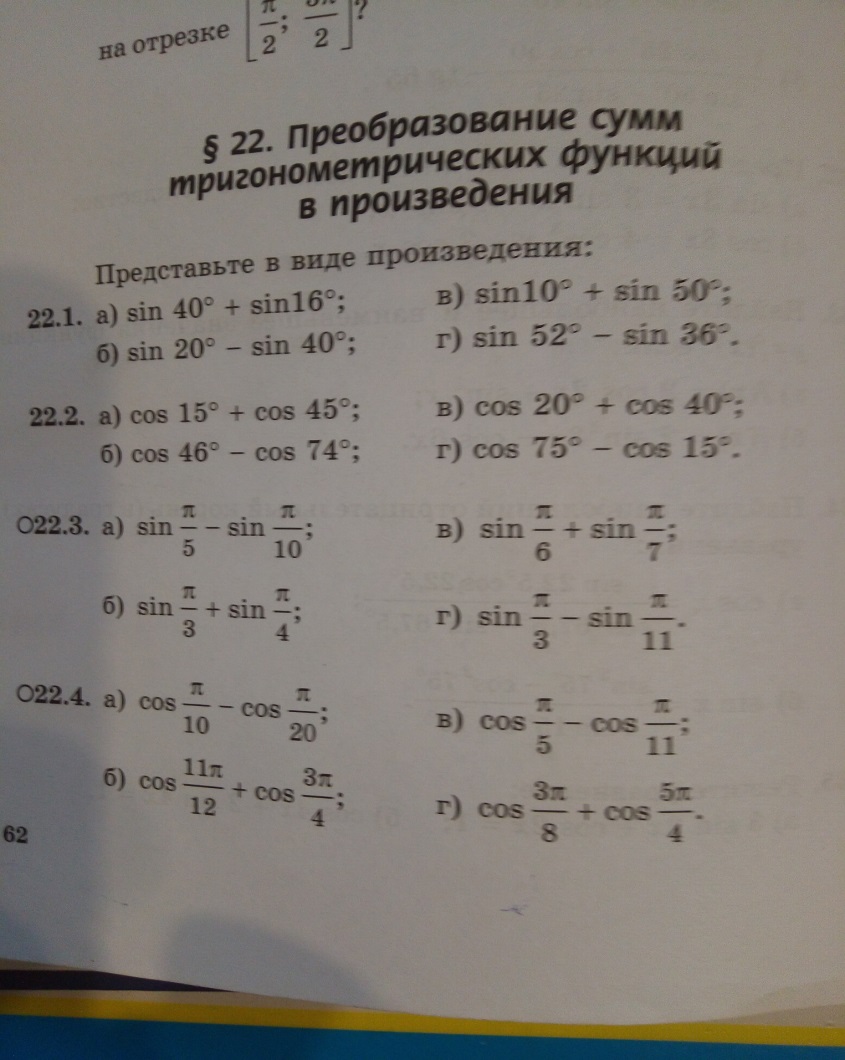 Остальные примеры решаем по желанию. Тренируемся! Готовимся к экзамену ( экзамен на 2 курсе)Сумма /разность - в произведениеПроизведение - в сумму/разностьsinα·sinβ = ·(cos(α − β) − cos(α + β)) ;cosα·cosβ = ·(cos(α − β) + cos(α + β)) ;sinα·cosβ = ·(sin(α − β) + sin(α + β)) 